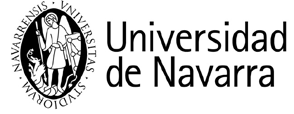 Servicio de Calidad e InnovaciónProceso de Evaluación de la Actividad Docente del profesoradoSegunda Convocatoria de la Actividad Docente (17-18)MIEMBROS DE LAS COMISIONES DE EVALUACIÓN DE LA DOCENCIACEAD CIENCIASProfa. Mª Concepción Tros.Profa. Ana de Miguel VelascoProf. Julio ArtiedaAlumna: Amaia NavarroSuplentesProf. José Ramón IsasiAlumna: Nuria DíazCEAD CC SS Y JURÍDICASProfa. M Eugenia López JacoisteProfa. Felisa PeraltaProf. José Antonio AlfaroAlumno: David SanchísSuplentesProf. Pilar Martínez CostaAlumna: Silvia Zarraluqui CEAD ARTE Y HUMANIDADESProf. José TorresProf. Álvaro Sánchez-OstizProf. Jesús Mª UsunárizAlumna: Berta ViteriSuplentesProfa. Rosa Fernández UrtasunAlumna: Gemma PérezCEAD TÉCNICASProf. Mariano González PresencioProf. Juan Carlos RamosProf. Santiago OlaizolaAlumno: Íñigo ApaolazaSuplentesProf. Juan Miguel OtxotorenaAlumna: Pilar Salazar